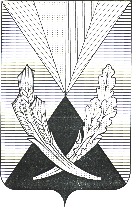 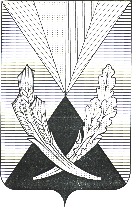 О внесении изменений в постановление администрации муниципального района Челно-Вершинский от 24.01.2022 г.  № 28 «Об утверждении муниципальной программы «Развитие муниципального бюджетногоучреждения дополнительного образования«Челно-Вершинская детская школа искусств»на 2022-2024 годы»»Руководствуясь Федеральным законом «Об общих принципах организации местного самоуправления в Российской Федерации», Уставом муниципального района Челно-Вершинский Самарской области, в соответствии с Порядком принятия решений о разработке муниципальных программ муниципального района Челно-Вершинский, их формирования и реализации, утвержденным постановлением администрации района от 29.10.2013 № 921, администрация муниципального района Челно-Вершинский ПОСТАНОВЛЯЕТ:Внести в постановление администрации муниципального района Челно-Вершинский Самарской области от 24.01.2022 г. № 28 «Об утверждении муниципальной программы «Развитие муниципального бюджетного учреждения дополнительного образования «Челно-Вершинская детская школа искусств» на 2022-2024 годы»» следующие изменения:в приложении Муниципальная программа «Развитие муниципального бюджетного учреждения дополнительного образования «Челно-Вершинская детская школа искусств» на 2022-2024 годы»- в разделе IV «Результативность и эффективность Программы»» абзац «Показатели результативности Программы» изложить в следующей редакции:«Показатели результативности Программы         - в разделе V «Ресурсное обеспечение Программы»» абзац третий изложить в следующей редакции:«Всего на реализацию мероприятий Программы предполагается направить 22456,92912 тысяч рублей, в том числе:Опубликовать настоящее постановление в газете «Официальный вестник».Глава муниципального районаЧелно-Вершинский                                                                         В. А. Князькин№Показатели результативности20202021202220232024Количественный показательКоличественный показательКоличественный показательКоличественный показательКоличественный показательКоличественный показательКоличественный показатель1.Среднегодовое количество учащихся, чел.1251401201201202.Охват детей, обучающихся в ДШИ от общего количества учащихся общеобразовательных школ района, %12141414143.Численность преподавателей, имеющих высшую и первую квалификационные категории, чел.455554.Сохранение количества учебных творческих коллективов, ед.666665.Количество призовых мест, полученных учащимися и коллективами школы, ед.20202020206.Доля выпускников школы, поступивших в ССУЗы и ВУЗы сферы культуры, %11111№Источник финансированияИтого20212022202320241.Муниципальный бюджет21377,929124468,204757,680785288,048346864,000002.Средства от приносящей доход деятельности1079180219345335Всего по задачам программы22456,929124648,24976,680785633,048347199,00000